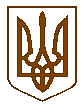 БУЧАНСЬКА     МІСЬКА     РАДАКИЇВСЬКОЇ ОБЛАСТІВ И К О Н А В Ч И  Й       К О М І Т Е ТР  І  Ш  Е  Н  Н  Я« 19 »  квітня 2016 року                                                                               	     № 175Про затвердження кошторисної частини проектноїдокументації   «Капітальний   ремонт   дороги    по    вул. Вокзальна  від вул. Чкалова  до  вул. Лісова в м. Буча Київської області»Розглянувши кошторисну частину проектної документації по робочому проекту «Капітальний ремонт дороги по вул. Вокзальна від вул. Чкалова до вул.Лісова в м. Буча Київської області», розробленого ТОВ «Дороги і мости»,  позитивний експертний звіт № 0181-3781-16/УЕБ від 04 квітня 2016р., виданий ТОВ «Укрекспертиза в будівництві», з метою  покращення існуючої дорожньої інфраструктури міста Буча, керуючись Законом України «Про місцеве самоврядування в Україні», виконавчий комітет Бучанської міської радиВИРІШИВ:1.Затвердити проектно-кошторисну документацію проекту «Капітальний ремонт дороги по вул. Вокзальна від вул. Чкалова до вул. Лісова в м. Буча Київської області» з наступними показниками:2.Виконання робіт по капітальному ремонту дороги по вул. Вокзальна від вул.Чкалова до вул. Лісова в м. Буча Київської області доручити ліцензованій організації.3.Контроль за виконанням даного рішення покласти на заступника міського голови, Смолькіна О.П.Найменування показниківОд. виміруПоказникиЗагальна кошторисна вартістьтис. грн.1 529,965У т.ч. будівельно-монтажні роботитис. грн.1 198,085інші витратитис. грн.331,880Міський голова    А.П. ФедорукКеруючий справами                                                                                  Г.В. СурайПогоджено:Заступник міського голови                                                                             О.П. СмолькінЗавідувач  юридичним відділом                                                                 Т.О. Шаправський Подання: Директор КП «Бучабудзамовник»                                          С.А. Демченко